Peer Mentor Job Application Form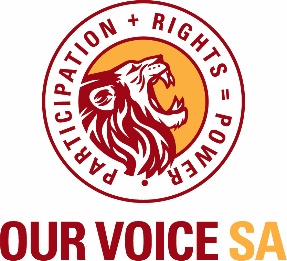 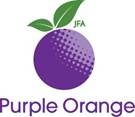 Questions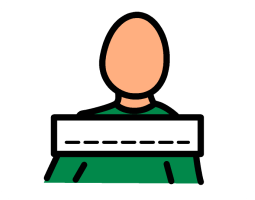 What is your name?_________________________________________________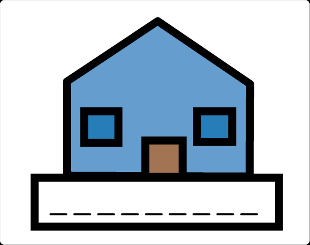 What is your address?_________________________________________________How can we contact you? 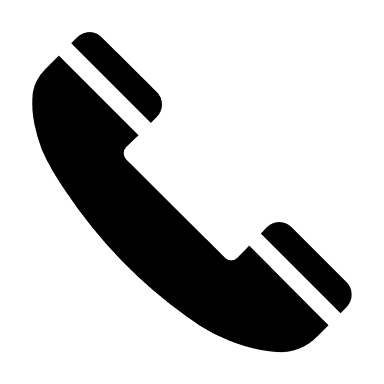 Phone ___________________________________________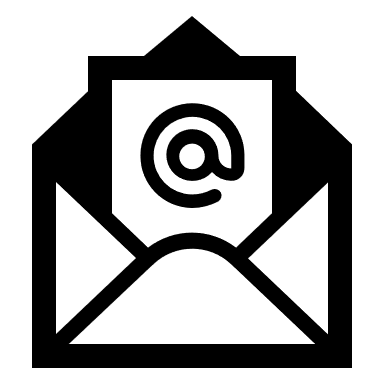 Email ____________________________________________Why do you want to be a peer mentor?___________________________________________________________________________________________________________________________________________________What are you good at?___________________________________________________________________________________________________________________________________________________What education or training have you had?___________________________________________________________________________________________________________________________________________________What other jobs have you had?___________________________________________________________________________________________________________________________________________________Who can tell us about you and your work? These people are called references. Write 2 people. Name____________________________________________Phone ___________________________________________Email ____________________________________________Name____________________________________________Phone ___________________________________________Email ____________________________________________Have you had help to fill in this application? (please tick)o	No, I wrote this application myself.o	Yes, someone helped me with this application.The name of the person that helped me with this application is_______________________________________________It is ok if you have had help to write this application. 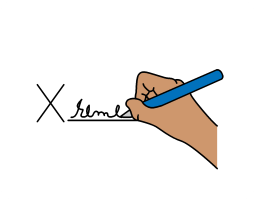 Signature: ________________________________________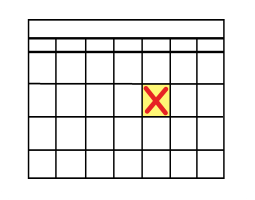 Date:_____/______/______/InterviewsWe might contact you for an interview.In the interview we will ask you things likeWhy do you want to work with us?What are you good at?You can bring a support person with you to the interview if you want.